AVALIAÇÕESOBSERVAÇÕES:Os Componentes Curriculares E. Religioso, Inglês e Arte terão avaliação (parcial) de forma diferenciada.A(s) atividade(s) diversificada(s) serão realizadas durante o(s) ciclo(s), de acordo com as programações entregues aos estudantes e nos meios de comunicação do colégio.Após as avaliações haverá aula normal. (Caso a maioria dos estudantes terminem antes do horário preestabelecido no cronograma, as aulas serão iniciadas).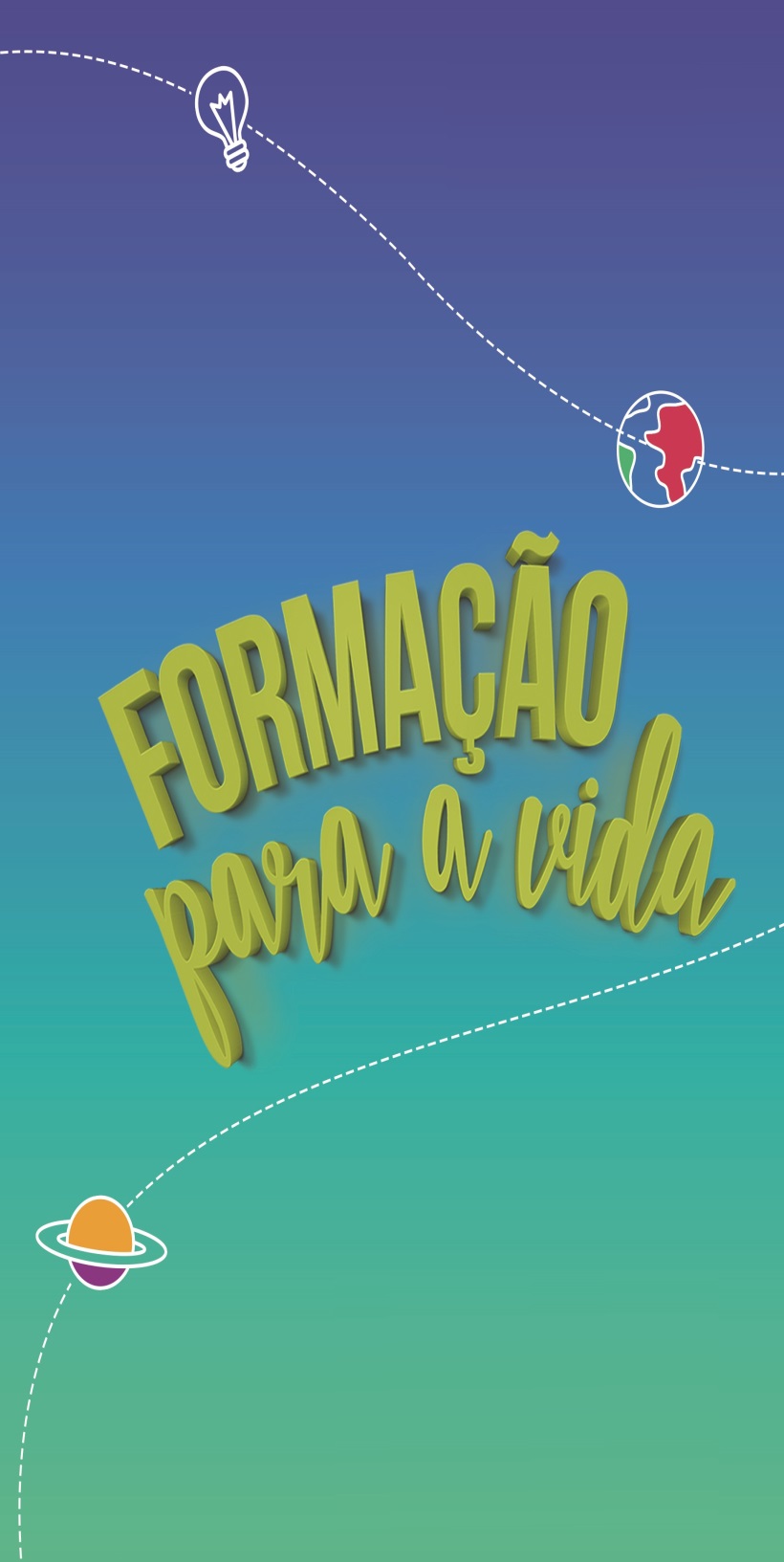 FREI HÉLIODIRETORMARIA DAS GRAÇAS PASSOSCOORDENADORA PEDAGÓGICAEns. Fund. Anos Finais e Ens. Médio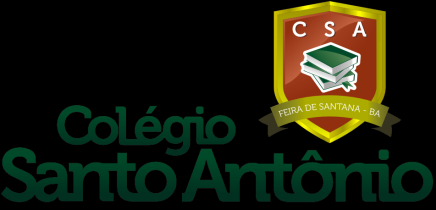 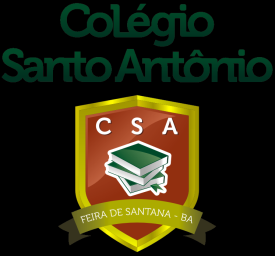 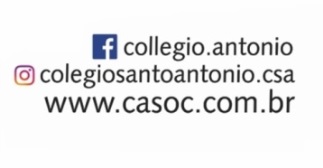 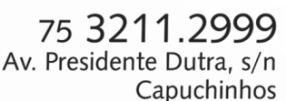 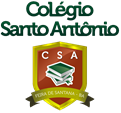 PROGRAMAÇÃOI CICLOIDENTIDADE COM A EDUCAÇÃOPREZADO (A) ESTUDANTE“Não existem sonhos impossíveis para aqueles que realmente acreditam que o poder realizador reside no interior de cada ser humano. Sempre que alguém descobre esse poder, algo antes considerado impossível se torna realidade.” (Albert Einstein)PARCIALPARCIALPARCIALDATADISCIPLINASPESO08/03 (Sexta-feira)Português e Redação3,011/03 (Segunda-feira)Matemática e Espanhol3,013/03 (Quarta-feira)História3,015/03 (Sexta-feira)Ciências e Geometria3,018/03 (Segunda-feira)Geografia3,0GLOBALGLOBALGLOBALDATADISCIPLINASPESO11/04 (Quinta-feira)Português e Redação5,015/04 (Segunda-feira)Matemática e Espanhol5,017/04 (Quarta-feira)História e Inglês5,022/04 (Segunda-feira)Ciências e Geometria5,024/04 (Quarta-feira)Geografia e Arte5,0LÍNGUA PORTUGUESAPARCIAL - Narrativa de aventura  - Língua e linguagemLinguagem verbalLinguagem não verbal - Letra e fonema Encontro vocálicoEncontro consonantalDígrafo- Variação Linguística Variação sociocultural Variação históricaVariação geográficaVariação situacional GLOBAL - História em quadrinhos  - Substantivos Comuns, próprios e coletivosSimples e compostosPrimitivos e derivados Concretos e abstratos - Conto popular- Adjetivo Flexão dos adjetivos Adjetivo pátrioLocução adjetiva - Questões de escritaSeparação de sílabas Sílaba tônica e acentuação das oxítonas e proparoxítonas   REDAÇÃOPARCIAL- Gênero textual Narrativa de Aventura Foco narrativo Elementos da narrativa Discurso direto e indireto GLOBAL- Gênero Textual: Conto Popular Foco narrativo Elementos da narrativa Linguagem do conto- Livro: Um Trem de Janelas Acesas INGLÊSPARCIALPARTE 01 (1,5):- Writing:- VocabularySchool subjectsBasic adjectivesPARTE 02 (1,5):- Listening:- Nationalities- FamilyGLOBAL- VocabularyNationalitiesFamily City lifeIn my bedroom - Grammar There is/ There are; anyThis; That; These; Those Be: Questions and short answersInformation questions Possessive AdjectivesPossessive ‘s or s’MATEMÁTICAPARCIAL- NúmerosSistemas de numeraçãoSistema de numeração egípcioSistema de numeração romanoSistema de numeração Mesopotâmia- Números NaturaisIgualdade e desigualdade A reta numérica e os números naturaisBase de um sistema de numeraçãoSistema de numeração decimalLeitura e escrita de um número naturalArredondamento e estimativaGLOBAL- NúmeroAdição com números naturaisPropriedades da adição Subtração com números naturais Relação fundamental da subtração Expressões numéricas com adições e subtraçõesMultiplicação com números naturais HISTÓRIAPARCIAL- Introdução ao estudo de HistóriaA história e o historiadorO tempo e a históriaPatrimônio e memória- As origens do ser humano A origem da vida e do ser humanoA vida humana no PaleolíticoGLOBAL- As origens do ser humanoO início da agricultura A expansão da agricultura, as chefias sociais e as primeiras cidades- O povoamento da AméricaA chegada do homem à América Os modos da vida dos antigos ameríndios Os mais antigos habitantes do BrasilTransformações na paisagem amazônica ENSINO RELIGIOSOPARCIAL- Crenças religiosas e filosofias de vidaTradição escrita: registro dos ensinamentos sagrados - Legado sociocultural e espiritual das instituições religiosasFormas de relações com o transcendente nas diversas religiõesTranscendência e imanência GLOBAL- Conceito e experiência: fenômeno religioso, religiosidade e religião Narrativas sagradas como expressão de crenças ou verdades religiosas Simbologia das diversas religiões e sua expressão- A compreensão antropológica das diferentes tradições religiosasVirtudes e valores cristãos Religião cristã Diversas igrejas cristãs: o ecumenismoESPANHOLPARCIAL- Introdução ao estudo de EspanholEl alfabetoPronombres personales Verbo SER (presente de indicativo)Verbo ESTAR (presente de indicativo)- DiálogosGLOBAL- Presentaciones Saludo la família El alfabetoPronombres oersonalesVerbo SER (presente de indicativo)Verbo ESTAR (artigos, verbo poner, advérbios e locuções)GEOMETRIAPARCIAL- Conceitos primitivos da geometria, Semirreta, segmento e ângulo. O ponto, a reta e o planoSemirreta e segmento de retaPosições relativas de duas retas em um plano Posições relativas de duas retas em um planoÂngulos: conceito, construção e classificaçãoGLOBAL- Polígonos e Sólidos Geométricos Polígonos convexos e côncavos Elementos e classificação dos polígonos Sólidos geométricos Poliedros Corpos redondosPlanificação de sólidos geométricos Visão EspacialCIÊNCIASPARCIAL- Ecologia: Os seres vivos e o ambiente Introduções à Ecologia – principais termos utilizados Transferências de energia e de matéria nos ecossistemas As relações entre os seres vivosGLOBAL- O SoloFormações do soloO solo e os seres vivos Preparações do soloImpactos causados ao soloDoenças relacionadas ao soloGEOGRAFIAPARCIAL- Espaço e PaisagemEspaço natural e geográfico Paisagem Geográfica Lugar GeográficoTerritório GLOBAL- Conhecimentos Básicos de Cartografia Orientação no Espaço GeográficoDo desenho ao mapa A representação gráfica do relevo ARTEPARCIAL- O que é Arte? - Arte abstrata- Arte Pré-Histórica- Desenho e PinturaConceitoDesenhos rupestres, escultura e amuletos.Abstracionismo geométrico, formal e geométricoGLOBAL- Arte Pré-Histórica- Arte Abstrata- Ponto, linha e Pontilhismo- Desenhos e pintura Desenhos rupestres, escultura e amuletosAbstracionismo geométrico, formal e figurativo